Wednesday 25th March 2020Yr 2 LO: To Measure Mass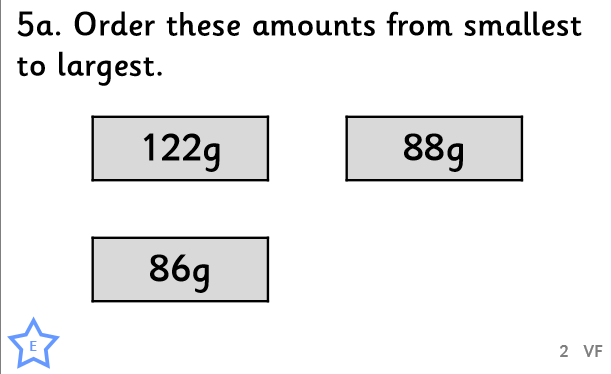 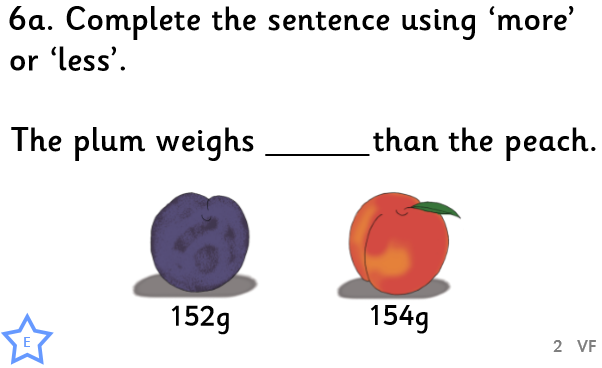 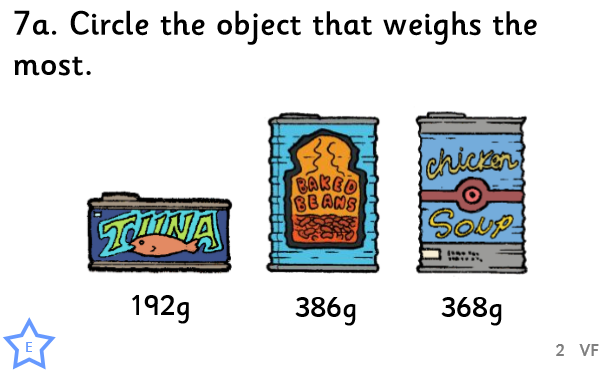 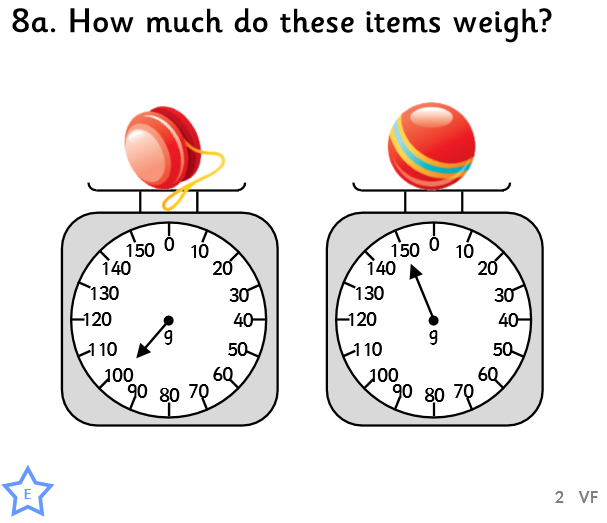 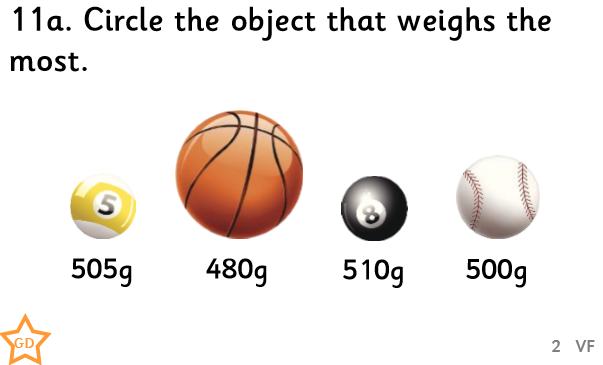 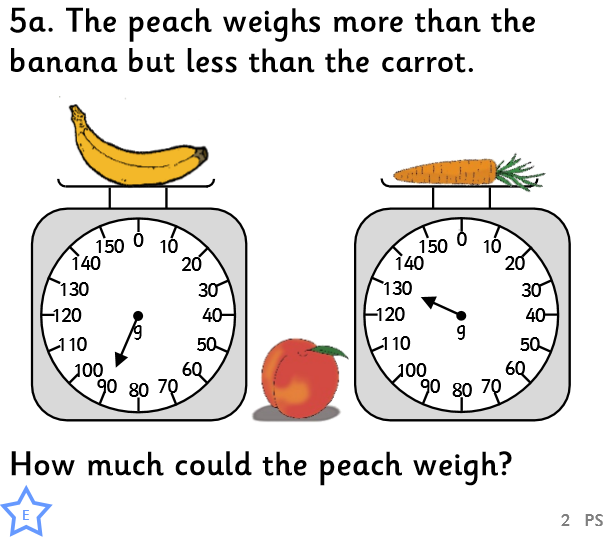 